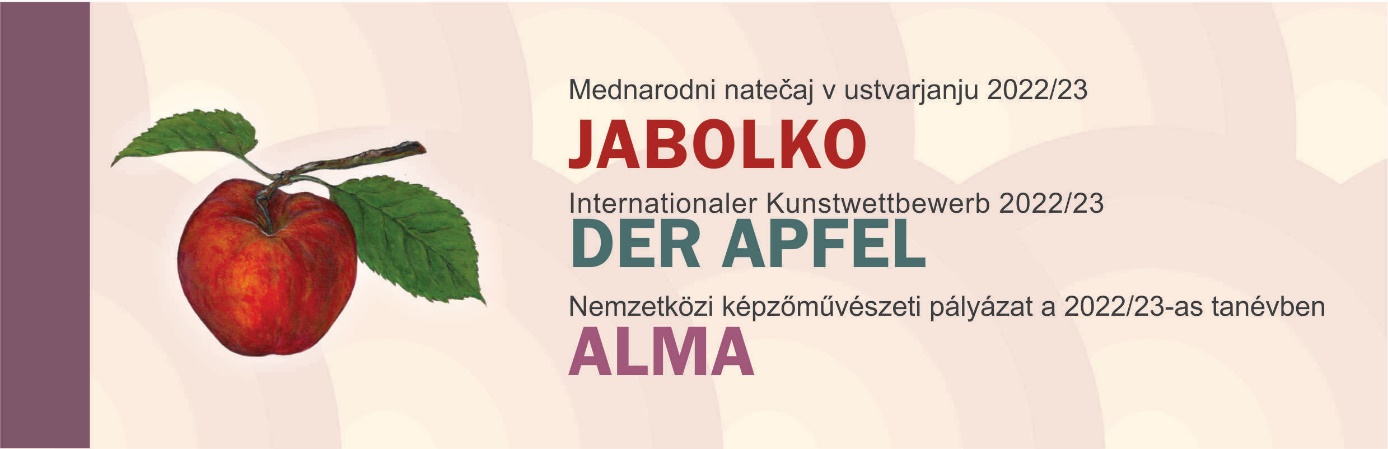 Öltések , Vbodi, Stiche, Stiches: 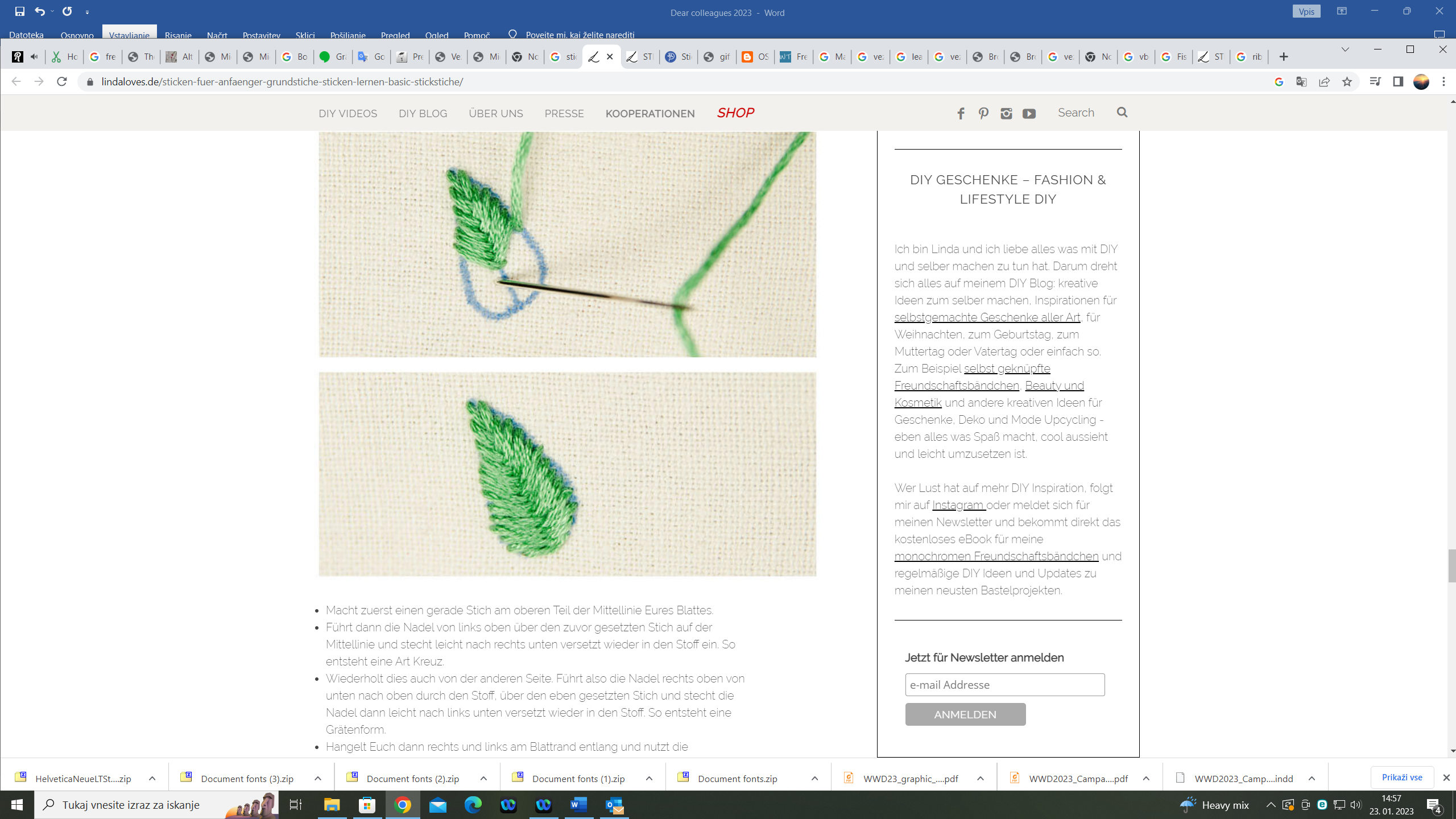 https://www.pinterest.de/pin/424393964885955756/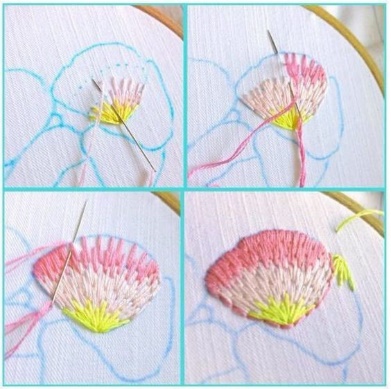 1.ANGSLODEHUrunning stichprednji vbodder Vorstichfutóöltés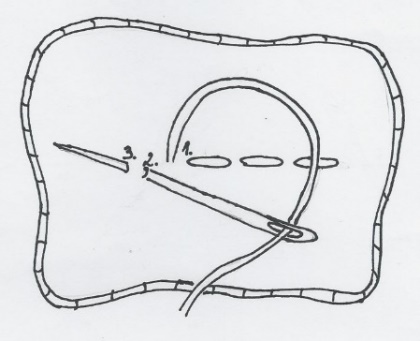 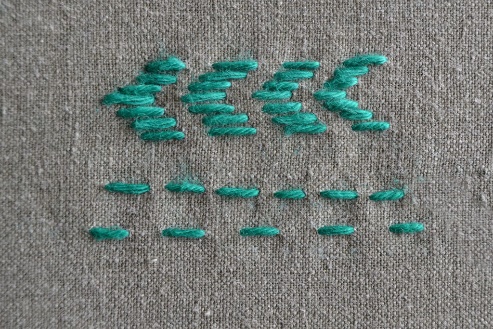 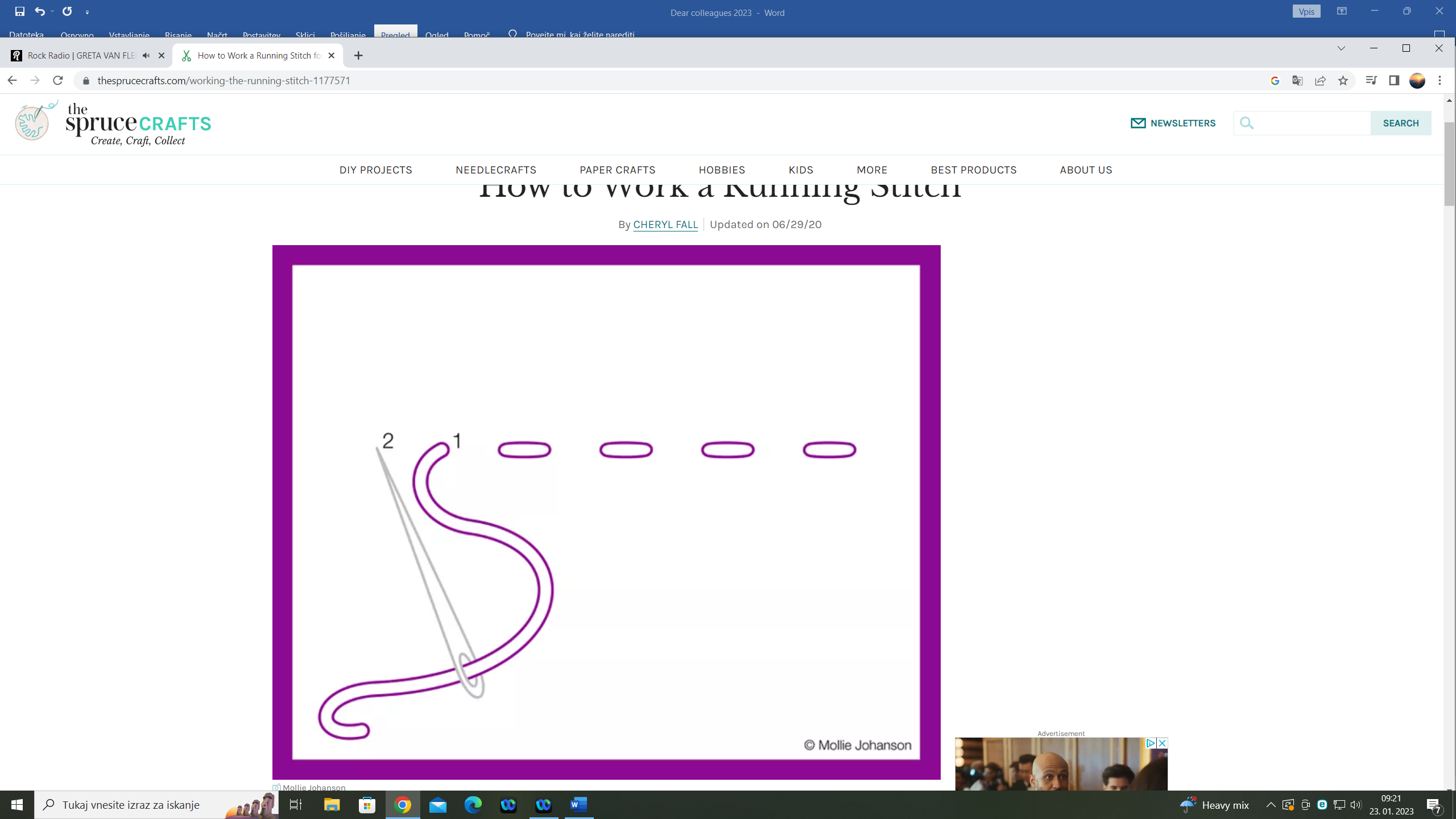 1231. https://ucilnice.arnes.si/mod/resource/view.php?id=11355052. https://pumora.de/stickstiche-zum-nachsticken-sticktutorials/3. https://www.thesprucecrafts.com/working-the-running-stitch-11775711. https://ucilnice.arnes.si/mod/resource/view.php?id=11355052. https://pumora.de/stickstiche-zum-nachsticken-sticktutorials/3. https://www.thesprucecrafts.com/working-the-running-stitch-11775711. https://ucilnice.arnes.si/mod/resource/view.php?id=11355052. https://pumora.de/stickstiche-zum-nachsticken-sticktutorials/3. https://www.thesprucecrafts.com/working-the-running-stitch-11775712. ANGSLODEHUback stich zadnji vbodder Rückstichfonáköltés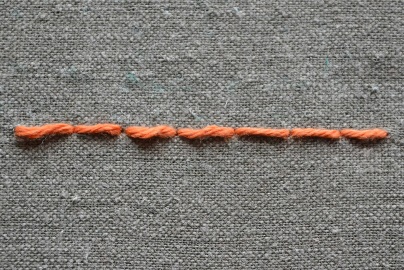 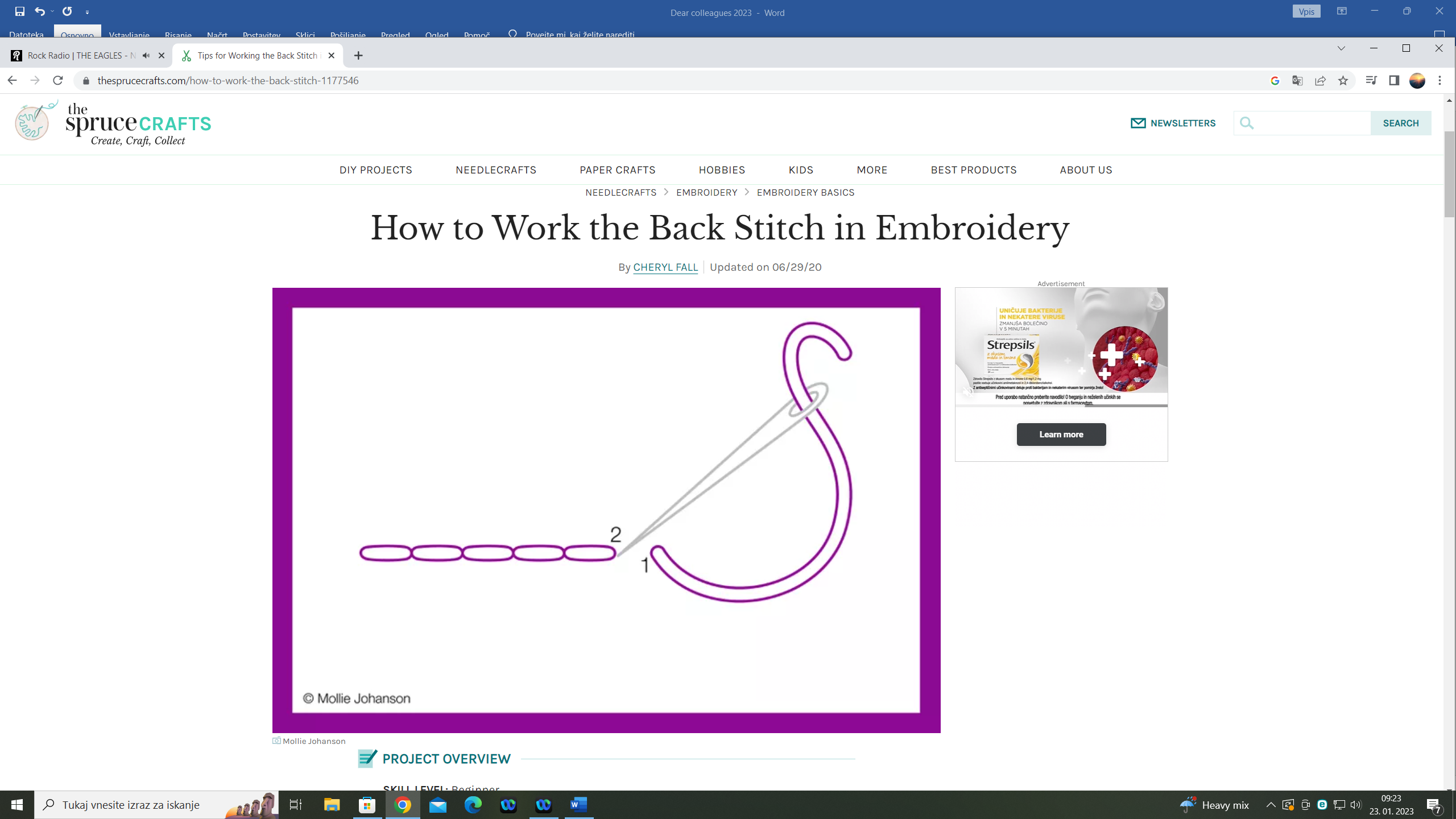 11122221. https://pumora.de/stickstiche-zum-nachsticken-sticktutorials/2. https://www.thesprucecrafts.com/working-the-running-stitch-11775711. https://pumora.de/stickstiche-zum-nachsticken-sticktutorials/2. https://www.thesprucecrafts.com/working-the-running-stitch-11775711. https://pumora.de/stickstiche-zum-nachsticken-sticktutorials/2. https://www.thesprucecrafts.com/working-the-running-stitch-11775711. https://pumora.de/stickstiche-zum-nachsticken-sticktutorials/2. https://www.thesprucecrafts.com/working-the-running-stitch-11775711. https://pumora.de/stickstiche-zum-nachsticken-sticktutorials/2. https://www.thesprucecrafts.com/working-the-running-stitch-11775711. https://pumora.de/stickstiche-zum-nachsticken-sticktutorials/2. https://www.thesprucecrafts.com/working-the-running-stitch-11775711. https://pumora.de/stickstiche-zum-nachsticken-sticktutorials/2. https://www.thesprucecrafts.com/working-the-running-stitch-11775713. ANGSLOSLODEHUsatin stichploščati vbodploščati vbodder Plattstich ferde gobelinöltés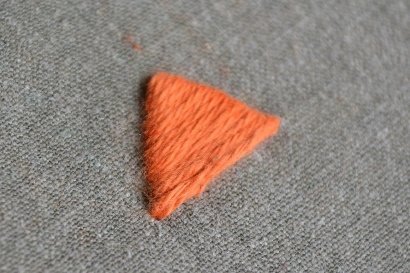 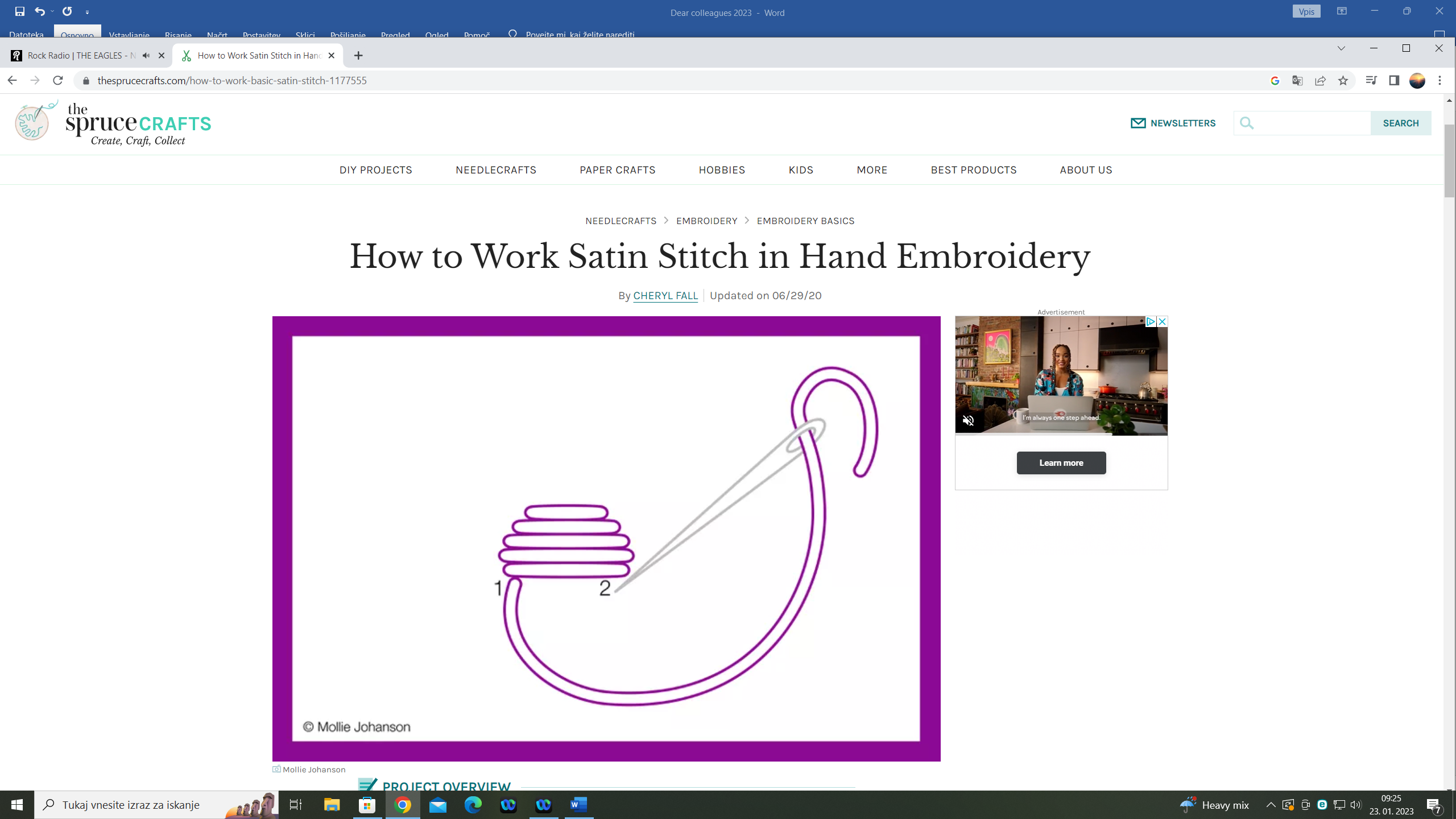 1112221. https://pumora.de/stickstiche-zum-nachsticken-sticktutorials/2. https://www.thesprucecrafts.com/working-the-running-stitch-11775711. https://pumora.de/stickstiche-zum-nachsticken-sticktutorials/2. https://www.thesprucecrafts.com/working-the-running-stitch-11775711. https://pumora.de/stickstiche-zum-nachsticken-sticktutorials/2. https://www.thesprucecrafts.com/working-the-running-stitch-11775711. https://pumora.de/stickstiche-zum-nachsticken-sticktutorials/2. https://www.thesprucecrafts.com/working-the-running-stitch-11775711. https://pumora.de/stickstiche-zum-nachsticken-sticktutorials/2. https://www.thesprucecrafts.com/working-the-running-stitch-11775711. https://pumora.de/stickstiche-zum-nachsticken-sticktutorials/2. https://www.thesprucecrafts.com/working-the-running-stitch-11775714.ANGSLOSLODEHUstem stichverižni vbodverižni vbodder Stielstichalapszál öltés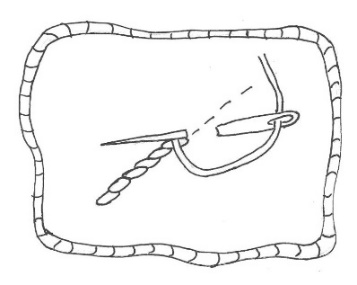 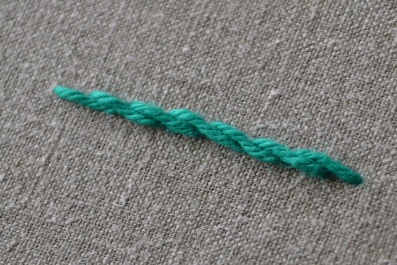 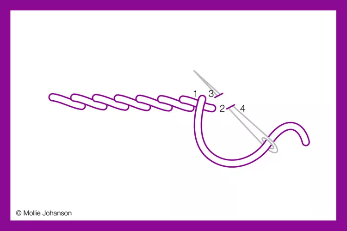 11122331. https://ucilnice.arnes.si/mod/resource/view.php?id=11355052. https://pumora.de/stickstiche-zum-nachsticken-sticktutorials/3. https://www.thesprucecrafts.com/working-the-running-stitch-11775711. https://ucilnice.arnes.si/mod/resource/view.php?id=11355052. https://pumora.de/stickstiche-zum-nachsticken-sticktutorials/3. https://www.thesprucecrafts.com/working-the-running-stitch-11775711. https://ucilnice.arnes.si/mod/resource/view.php?id=11355052. https://pumora.de/stickstiche-zum-nachsticken-sticktutorials/3. https://www.thesprucecrafts.com/working-the-running-stitch-11775711. https://ucilnice.arnes.si/mod/resource/view.php?id=11355052. https://pumora.de/stickstiche-zum-nachsticken-sticktutorials/3. https://www.thesprucecrafts.com/working-the-running-stitch-11775711. https://ucilnice.arnes.si/mod/resource/view.php?id=11355052. https://pumora.de/stickstiche-zum-nachsticken-sticktutorials/3. https://www.thesprucecrafts.com/working-the-running-stitch-11775711. https://ucilnice.arnes.si/mod/resource/view.php?id=11355052. https://pumora.de/stickstiche-zum-nachsticken-sticktutorials/3. https://www.thesprucecrafts.com/working-the-running-stitch-11775711. https://ucilnice.arnes.si/mod/resource/view.php?id=11355052. https://pumora.de/stickstiche-zum-nachsticken-sticktutorials/3. https://www.thesprucecrafts.com/working-the-running-stitch-11775715.ANGSLOSLODEDEHUchain stichverižni  vbodverižni  vbodder Kettenstichder Kettenstichláncöltés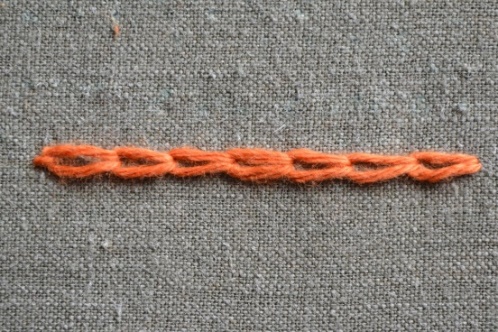 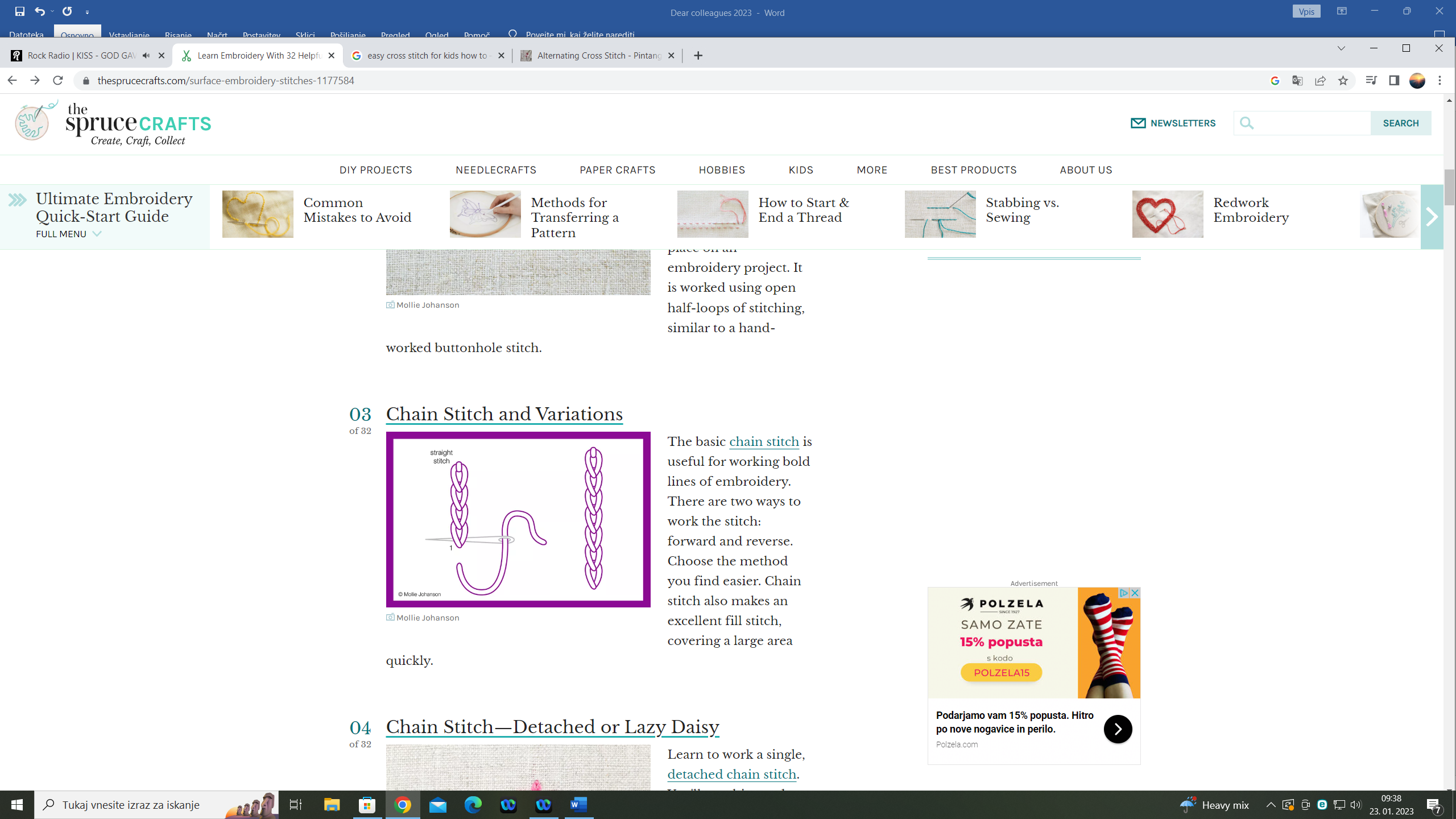 111221. https://pumora.de/stickstiche-zum-nachsticken-sticktutorials/2. https://www.thesprucecrafts.com/working-the-running-stitch-11775711. https://pumora.de/stickstiche-zum-nachsticken-sticktutorials/2. https://www.thesprucecrafts.com/working-the-running-stitch-11775711. https://pumora.de/stickstiche-zum-nachsticken-sticktutorials/2. https://www.thesprucecrafts.com/working-the-running-stitch-11775711. https://pumora.de/stickstiche-zum-nachsticken-sticktutorials/2. https://www.thesprucecrafts.com/working-the-running-stitch-11775711. https://pumora.de/stickstiche-zum-nachsticken-sticktutorials/2. https://www.thesprucecrafts.com/working-the-running-stitch-11775716.ANGSLODEHUDaisy stichmarjetični  vbodder Margeritenstichszázszorszép öltés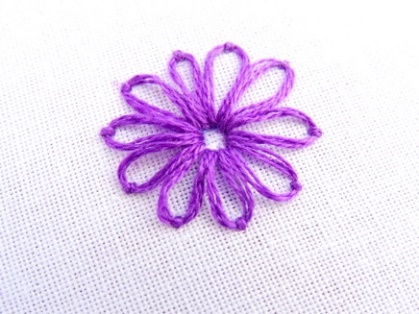 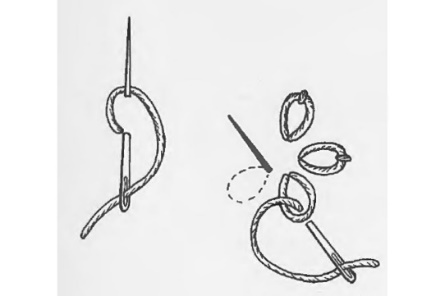 121. https://www.wanderingthreadsembroidery.com/lazy-daisy-embroidery-stitch-tutorial/2. https://www.brigitte.de/leben/wohnen/selbermachen/sticken/sticken-lernen--der-margeritenstich-10164900.html1. https://www.wanderingthreadsembroidery.com/lazy-daisy-embroidery-stitch-tutorial/2. https://www.brigitte.de/leben/wohnen/selbermachen/sticken/sticken-lernen--der-margeritenstich-10164900.html7.ANGSLODEHUfrench knot vozličasti vbodder Knötchenstichfrancia csomó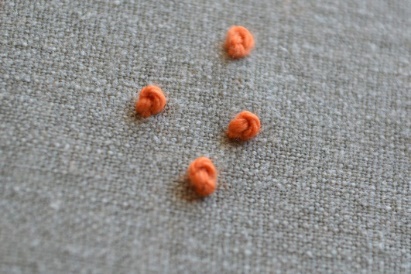 https://pumora.de/stickstiche-zum-nachsticken-sticktutorials/8.ANGSLODEDEHUfishbone stich vbod ribja kostder Grätenstichhalszálka öltéshalszálka öltés9.ANGSLODEHUcross stich križni vbod  der Kreuzstichkeresztöltés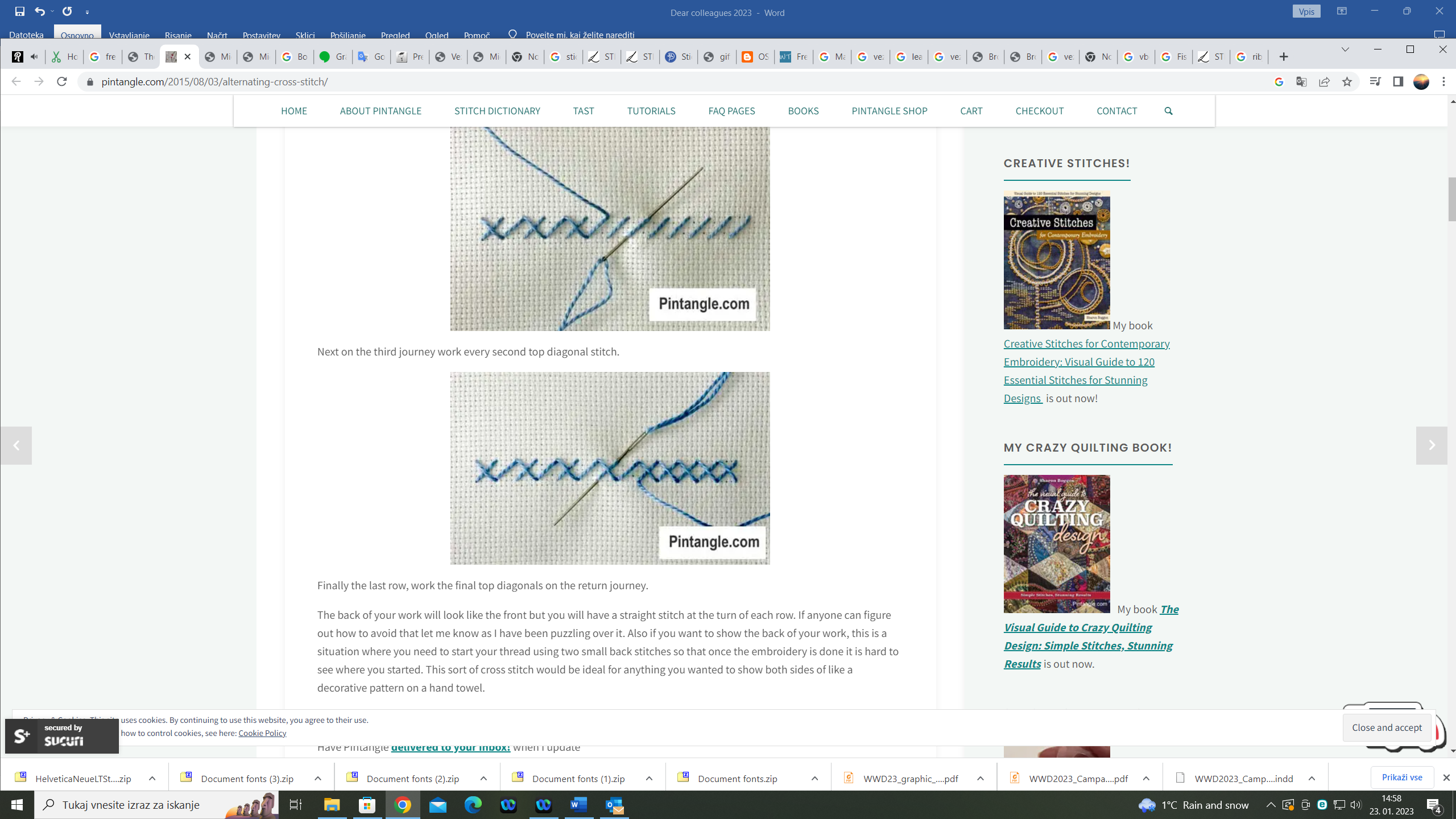 https://pintangle.com/2015/08/03/alternating-cross-stitch/alternatingcross-4/10.ANGSLODEDEHULong and short satin stichslikarski vbod  versetzter Plattstichhosszú és rövid szatén öltéshosszú és rövid szatén öltésImage by @naive_needle